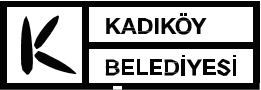 T.CKADIKÖY BELEDİYE MECLİSİKARARITOPLANTI DÖNEMİ			   : 5TOPLANTI GÜNÜ				   : 12.10.2018 (EKİM 2018)BİRLEŞİM					   : 10OTURUM					   : 1KARAR NO					   : 2018/128GÖRÜŞÜLEN GÜNDEM   MADDESİ   1 . : Belediye Meclis Üyeleri tarafından verilen, lise ve üniversiteye hazırlanan öğrenciler ve ailelerinin artan destek ihtiyacı  ile ilgili önerge. KOMİSYON İNCELEMESİ    :  Kadıköy Belediye Meclisinin Eylül  2018 toplantılarının  07.09.2018  tarihli  5.  Birleşimin, 1. Oturumunda komisyonumuza havale edilen önergede; KADIKÖY BELEDİYE MECLİS BAŞKANLIĞINA	“ - Örgün eğitimde kademeler arası geçişte sınav, yerleştirme ve tercih sisteminde yapılan değişiklikler ve 	 - 2018 LGS ve YKS  sonuçları ışığında; 	Lise ve üniversiteye hazırlanan öğrencilerimiz ve ailelerinin artan destek ihtiyacının değerlendirilmesi konusunun gündeme alınmasını Meclisimizin onayına sunarız.” denilmektedir.KOMİSYON GÖRÜŞÜ       :   07.09.2018   tarihinde komisyonumuza havale edilen “Lise ve üniversiteye hazırlanan öğrencilerimiz ve ailelerinin artan destek ihtiyacı” konulu önerge doğrultusunda hazırladığımız, öneri metni niteliğindeki raporumuzun Başkanlık Makamına havalesini Meclisimizin onayına sunarız.Lise ve Üniversiteye Hazırlanan Öğrencilerimiz ve Ailelerine Yönelik DesteklerMilli eğitim, sınav ve yerleştirme sistemlerindeki plansız, keyfi ve ani değişikliklerin ve çocuklarımızın geleceğini emanet ettiğimiz eğitim kurumlarının sermaye yapısının denetlenmemesinin  faturasını, özellikle sosyoekonomik açıdan dezavantajlı öğrencilerimiz ve ailelerinin ödediği bir zamandan geçmekteyiz.Sosyal devletin çocuklarını yüksek ücretlerle eğitim veren dershanelere mahkum etmemesi gerektiğini ve dershanelerin nasıl bir yapıya hizmet ettiğiyle ilgili kaygıları zamanında dile getiren siyasilerin, sivil toplum kuruluşları temsilcilerinin ve gazetecilerin sesi duyulmuş olsaydı, bu noktaya gelmeyeceğimizi biliyoruz.Tüm bu uyarılar, öneriler ve ifade edilen kaygılar özellikle sosyoekonomik açıdan dezavantajlı olan ailelerin çocuklarını korumak ve yüksek gelir düzeyine sahip ailelerin çocuklarıyla eşit fırsatlara ulaşmalarını sağlamak için dile getirilmekteydi ve elbette bu eğitim kurumları yerine sosyal devlete yakışır, herkes için erişilebilir alternatiflerin oluşturulması da öncelikli hedefler arasındaydı. Şimdi geldiğimiz noktada, gelir seviyesi yüksek aileler çocuklarına evde özel ders aldırıyorken; dar gelirli aileler ise çocuklarını destekleyememenin çaresizliğini yaşıyorlar.Fırsatlara erişimdeki bu dengesizlik, yüksek gelirli ailelerin çocuklarıyla dar gelirli ailelerin çocuklarının hayata atıldıkları koşullar arasındaki uçurumu dramatik bir biçimde derinleştirmiş durumda. Bununla birlikte, kurs desteği almadan kaynak kitaplarla sınavlara hazırlanmaya çalışan çocukların ailelerine bir ekonomik darbe de -ülkemiz kağıt bile üretemediği için- dövizin astronomik artışının kağıt ve dolayısıyla ders ve test kitaplarının ücretlerine yansımasıyla gerçekleşti.Diğer taraftan, "Sınavları kaldırma" söylemiyle çıkılan yolun, karmaşık kademeli yerleştirme sistemleriyle sınav sonrasını da zorlu bir sınava dönüştürdüğüne, öğrencilerimiz ile ailelerinin haklı isyanlarına, çok yüksek okul başarı puanlarına ve yüksek dilimde yer almasına rağmen ilk aşamada yerleşemeyen çocukların yaşadığı travmaya şahit olduk.Gelinen bu noktada belediyemizin, özel ders, rehberlik ve sosyal psikolojik destek olanaklarından faydalanamayan çocuklarımız, gençlerimiz ve aileleri için hızlı ve etkili destek mekanizmaları geliştirmesi gerekmektedir. Ankara'dan görülmeyen bu mağduriyetleri yaşayanlar bizim hemşerilerimizdir, komşularımızdır.Eğitim Komisyonu olarak, çok yönlü fikir üreterek oluşturduğumuz seçeneklerin uygulanabilirliğinin değerlendirilmesi, uygun görülenlerin hızlıca hayata geçirilmesi ve bir yerel eğitim destek seferberliği başlatılmasını önermekteyiz.Belediyemizin kendi kaynaklarıyla gerçekleştirebileceği ve/veya gönüllü organizasyonların desteklerinin değerlendirilmesi ve koordinasyonu ve kaynakların verimli kullanımı yollarıyla geliştirebileceği olanaklar aşağıda sıralanmıştır:Gençlik ve çocuk eğitim merkezlerimizin sayısının artırılması, her mahallede bir eğitim merkezi konumlandırılmasının hedeflenmesi ve mevcut merkezlerimizin kapasitelerinin geliştirilmesiYetişkinlere yönelik eğitim merkezlerimiz, gönüllü evlerimiz, kültür merkezlerimiz, diğer belediye bina ve birimlerimiz ve özel okullarla geliştirilebilecek işbirlikleri çerçevesinde bu okulların derslikleri de dahil olmak üzere eğitim amaçlı kullanabileceğimiz tüm mekanların uygun olduğu saatlerde öğrencilerin kullanımına açılması, tüm olanaklarımızın çocuklarımızın hizmetine sunulmasıYoutube  kanalından ders destek videoları yayınlanması, sanal sınıf uygulaması da içeren bir Öğrenme Yönetim Sistemi (LMS - Learning Management System) üzerinden öğrencilerin zorlandığı konularda uzaktan eğitim desteği verilmesi ve evinde bilgisayar bulunmayan çocuklar için yukarıda saydığımız merkezlerde dönüşümlü olarak kullanılacak bilgisayar sınıfları oluşturulmasıSözü edilen Öğrenme Yönetim Sistemi üzerinden öğrencilerin sanal ortamda test çözmelerine, deneme sınavlarına katılmalarına olanak sağlanmasıBelediye kaynakları ve sponsor desteklerinden faydalanarak, ihtiyaç sahibi öğrencilere ders kitabı desteği sağlanmasıÇocuklar, gençler ve ailelerine yönelik rehberlik ve psikolojik danışmanlık hizmetlerinin artırılması ve yaygınlaştırılmasıTüm bu çalışmaları gerçekleştirmek için gereken eğitim kadrosu desteği için mahalle bazlı gönüllü organizasyonlardan da destek alınmasıKadrolu ve gönüllü öğretmenlerimizin, yenilikçi öğretim yöntemleri, değişen sınav sorularının niteliği ve sınavlardaki ağırlıkları konusunda daha donanımlı hale getirmek için düzenli olarak eğitim, seminer ve atölye çalışmalarıyla desteklenmesi       Yüce Meclise arz olunur, şeklinde hazırlanan Eğitim Komisyonunun  14.09.2018 gün ve 2018/5 sayılı  raporu, Kadıköy Belediye Meclisinin Ekim 2018 toplantısının 12.10.2018 tarihli 10. Birleşiminin 1. Oturumunda görüşülerek komisyondan geldiği şekilde oybirliği  ile (işaretle oylama) kabulüne karar verildi.										Toplantı Başkanı 										Meclis 1. Başkan Vekili										Yener KAZAKKatip	      		       	Katip	Damla TOPRAK		Aydoğan DÜLGER		GÖRÜLDÜ.../10/2018Aykurt NUHOĞLUBelediye Başkanı